CONDITIONS OF TEMPORARY EMPLOYMENT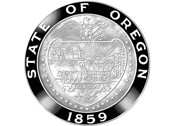 FORM PD412Has the prospective employee worked for any state agency in the calendar year, either as a state temporary or a Qualified Rehabilitation Facility (QRF) temporary employee?YES NOIf YES, indicate how many hours the prospective employee has worked during this time:Is the prospective employee a PERS retiree?YES NOIf YES, prospective temporary appointee should contact PERS to determine impact to their retirement benefits pursuant to ORS 238.082 for Tier One and Tier Two retirees, and ORS 238A.245 for OPSRP retirees.The Temporary Appointment is in accordance with the following statutory provisions and is effective as indicted:Filling in behind a permanent, seasonal, intermittent or limited duration employee during an approved leave. The assignment will end upon the return of the employee. Duration of leave (if known):       To meet an emergency, non-recurring, or short-term workload need. The assignment for any single workload may not exceed six calendar months (1,040 hours).Attorney General Special Assistant for a period not to exceed 15-months (ORS 180.140(3)).Department of Justice, Office of Administrative Hearings, or Public Utilities Commission student law clerk for a period not to exceed 24-months.Student intern enrolled in high school or is under 19-years of age and is in training to receive a GED certificateThis is a(n):	Unrepresented Temporary Appointment.  You are not eligible for:Position reclassification or transferAgency promotional opportunitiesRegularly scheduled and cost of living salary increasesRegular status     SEIU-represented Temporary AppointmentLayoff rightsVacation leavePersonal Business leaveHoliday LeaveReview applicable collective bargaining agreement provisions for rights and benefits afforded to represented temporary employees.Purpose of position:Primary duties:Your temporary appointment in no way implies or assures a subsequent appointment to any permanent, seasonal, or limited duration position with this agency.You will be notified if your termination date is earlier than the date above. You may be terminated at any time at the discretion of the appointing authority.Any time away from work must, unless otherwise provided by CHRO Statewide Policy 20.005.20, Fair Labor Standards Act, or Collective Bargaining Agreement (if applicable) be taken as leave without pay.In accordance with section (1)(h) of the CHRO Statewide Policy 40.025.01, Temporary Appointments, you have the right to file a written complaint with the Employment Relations Board (ERB) if you believe that the terms and conditions of your temporary employment in any way violate ORS 240.309. The written complaint must be filed with ERB within 30-days after you knew or should have known of the alleged violation. For SEIU represented temporary employees, grievances alleging violations of ORS 240.309 may be submitted only by the Union, directly to the Department of Administrative Services level for full and final review.AGENCY USE ONLYAGENCY USE ONLYAGENCY USE ONLYAGENCY USE ONLYTEMPORARY EMPLOYEE NAMETEMPORARY EMPLOYEE NAMEEMPLOYEE ID #EMPLOYEE ID #FULL OR PART-TIMECLASSIFICATION TITLE / NUMBER / REP CODECLASSIFICATION TITLE / NUMBER / REP CODERATE OF PAY$       Hourly / FLSA non-exempt Salary / FLSA exemptRATE OF PAY$       Hourly / FLSA non-exempt Salary / FLSA exemptPOSITION NUMBERAGENCY # / NAMEAGENCY # / NAMEDIVISION / SECTION / UNITDIVISION / SECTION / UNITDIVISION / SECTION / UNITDIVISION / SECTION / UNITASSIGNMENT BEGIN DATEASSIGNMENT BEGIN DATEEXPECTED ASSIGNED END DATEEXPECTED ASSIGNED END DATEEXPECTED ASSIGNED END DATEEXPECTED ASSIGNED END DATESIGNATURESTEMPORARY EMPLOYEE SIGNATUREDATEPHONE NUMBERSUPERVISOR SIGNATUREDATEPHONE NUMBERAPPOINTING AUTHORITY SIGNATUREDATEPHONE NUMBEROriginal: Employee Personnel File Copy:	Employee